NAME:   Abeer Basim Mahmood               SEX:  Female         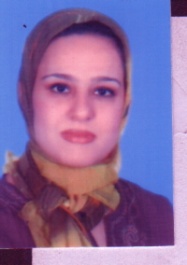 ADDRESS:                           Iraq –Baghdad TELEPHONE NO:                 07903760223             NATIONALITY:                   Iraqi                  E-MAIL: dr_abeerbasim@yahoo.comDATE OF BIRTH:                 SPOKEN LANGUAGE:       Arabic and English           Assistant Professor       19/1/2014EDUCATION & QUALIFICATIONS:30/06/1998  Bachelor of Dental Surgery     of ,      13/1/2004   master degree of orthodontics  University of Baghdad, College of Dentistry     WORK EXPERIENCE:    to Date                      1.  of   (Assistant Lecturer).Responsibilities:From 2/4/2000 to 9/3/2004       As a Jonior in the Orthodontic Department and as a General practitioner in the university clinic.From 10/3/2004 to 11/1/2011 college of  as Assistance Lecturer in the Orthodontic Department.From 12/1/2011 to 18/1/2014 college of Dentistry as Lecturer in the Orthodontic Department.From 19/1/2014 to date Assistant professor . to 	                    2.  Al-Adamyah Health Canter. Responsibilities:This is a Government Public Surgery, I dealt with many cases, for example, Class I, II cavities preparation using different kind of materials like amalgam, composite and crown work, for example, porcelain jacket crown, anterior post and core crown; anterior and posterior root canal therapy; teeth extractions, removal of roots and impacted third molars and apicectomy using forceps, elevators, chisels and other instruments.  Apart from patients with pain symptoms who receive the necessary treatment immediately, patients usually receive a sequence of treatment that includes: Control of active disease and achievement of stability by oral hygiene investigation, dietary advice, topical fluoride, and initial periodontal therapy; also by extraction of un-saveable teeth, treatment of large and active carious lesions, consideration of definitive denture design, remaining simple restoration and root canal treatment.Re- assessment of success of initial treatment, oral hygiene, periodontal condition and prognosis of teeth.Definitive treatments crowns, bridgework and dentures.Maintenance and review.      – 13/12/19993.   AL- Maghrab Dental Care Centre   (Ministry of Health) Responsibilities:    I worked in this specialized Centre for a period of one year to do my Rotation-Placement in all dental departments for a period of two months in each department (Maxillofacial surgery, Endodontics, operative, oral-surgery, orthodontics, periodontics, X ray, oral medicine,  prosthetic).Treating about between 8 to 12 patients daily with different cases. Memberships and conferences attended:Iraqi Dental Association (Reg.No. 5213, 1998) 3rd Regional Conference ( Of  )4th Regional Conference ( Of  )10th Scientific Conference ( Of  )  References: Available upon request.                                      Start: immediate.            PROFILE:I am a qualified Dentist with Master degree in Orthodontics, with ten years work experience. I have treated all kind of cases relative to almost all branches of clinical Dentistry including: Restorative Dentistry, Prosthetics, Paedodontics, Orthodontics, Periodontics, Oral Surgery and Oral Medicine.My aim is to carry out the best quality and less painful dental treatment beginning from taking dental and medical history, performing the examinations and investigations that lead to formulate the differential diagnosis and treatment plan and then carrying out the steps which can take the patient to the oral health; giving the priority, the patient well being.   COURSES AND CONFERENCES ATTENDED The first scientific forum organized by the branch of dentistry and preventive children and the community on 06-03-2014Advanced implant education program on digital dentistry and tissue regeneration 27-28 April 2013The symposium of clinical pharmacy  25 April 2013Public health conference 17th -18th march 2013Eight scientific conference AL-Mustansiriyah medical college –Baghdad 2013Second scientific national conference for Iraqi dental college 10-11 April 2013The Najaf dental conference 2012 February 25-26 Najaf –Iraqi The laser course and work-shop held by the national center for  early detection of cancer medical city complex 15th to 17th of April 2012The IDA annual conference 2012 march 30-31 2012 Erbil –IraqiThe public health conference 4- January 2012Consolidated first national congress of colleges of dentistry in Iraq in 2012The 15th  international joint conference of the medical city college of medicine 28th -29th November 2012The annual conference of dentists /ministry of health 10-22-2012Scientific conference of the fifth council of the Iraqi medical specialties which was held in Baghdad 14-15/3/2012 The fifth conference of clinical pharmacy 18-19 April 2012Consolidated first conference of colleges of dentistry in Iraq 22-2-2012Medical city conference 14th -15th December 2011Conference on medical education / faculty of medicine university of Baghdad 22-12-2011The scientific program and the 4th specific exhibition of international dental companies April 12-14 2000